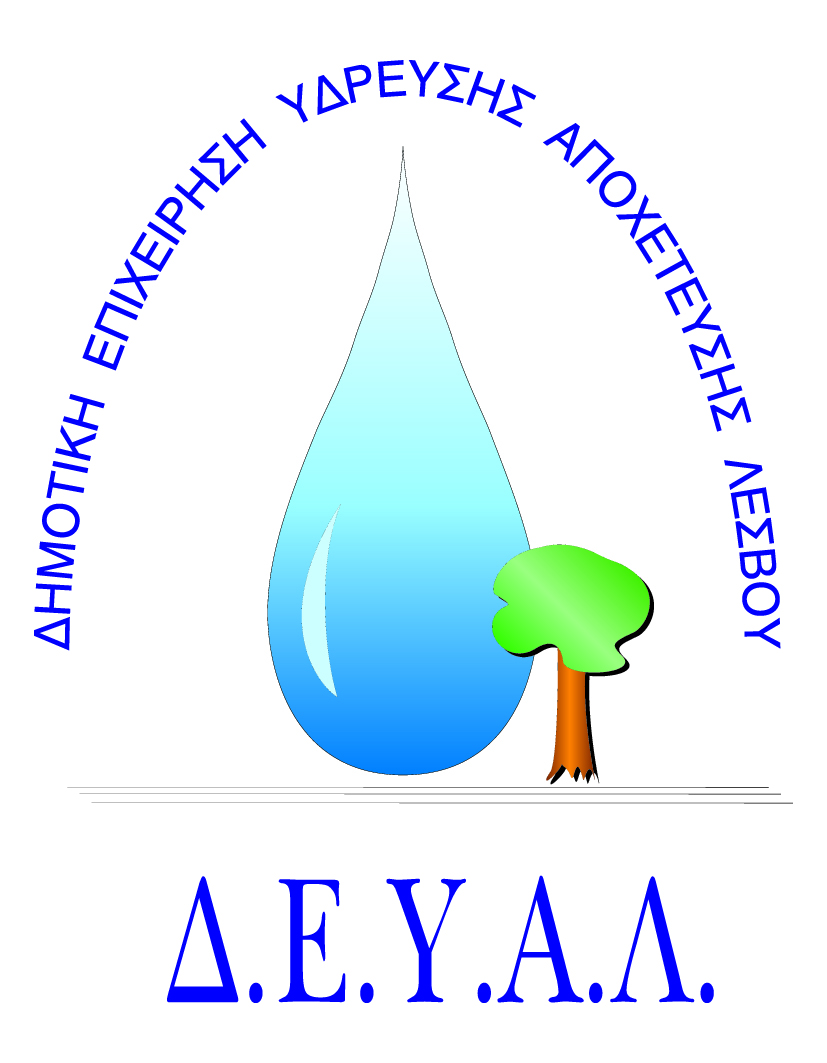 ΔΗΜΟΤΙΚΗ ΕΠΙΧΕΙΡΗΣΗ                                                               Ημερομηνία: 23-09-2020ΥΔΡΕΥΣΗΣ ΑΠΟΧΕΤΕΥΣΗΣ                                             ΛΕΣΒΟΥ                                                                                                                     Προς                                                                                                                     Δ.Ε.Υ.Α. ΛέσβουΕΝΤΥΠΟ 1  -  ΟΙΚΟΝΟΜΙΚΗ ΠΡΟΣΦΟΡΑ	Προς Υπογραφή Προσφέροντος ή Εκπροσώπου του……………………………………………………… Όνομα υπογράφοντος……………………………………………….Αρ. Δελτίου Ταυτότητας/ΔιαβατηρίουΥπογράφοντος………………………………………………..Ιδιότητα υπογράφοντος……………………………………………… ΘΕΜΑ:  Κατασκευή και τοποθέτηση πόρτας στη Δεξαμενή της Τ.Κ. Ιππείου (κτήμα Καρτάλη).Αρ. πρωτ.:    10626/23-09-2020Α/ΑΠΟΣΟΤΗΤΑΠΕΡΙΓΡΑΦΗΤΙΜΗ ΜΟΝ. ΚΟΣΤΟΣ11● Πόρτα διαστάσεων 1m x 1,80m● Σκελετός από γαλβανιζέ κοιλοδοκούς 60mm x 60mm x 2mm●Κατακόρυφες ενισχύσεις από γαλβανιζέ κοιλοδοκούς 20mm x 20mm x 2mm● Κολλητό συρματόπλεγμα γαλβανιζέ πάχους 5mm & οπής 50mm x 100mm● Με 1 χειρολαβή και 3 μεντεσέδες● 1 πάσσαλος Φ60 με αντιρίδα 3mm και ύψος 1,80m● Εργασίες τοποθέτησης πόρταςΚΑΘΑΡΗ ΑΞΙΑΚΑΘΑΡΗ ΑΞΙΑΚΑΘΑΡΗ ΑΞΙΑΚΑΘΑΡΗ ΑΞΙΑΦΠΑ 17%ΦΠΑ 17%ΦΠΑ 17%ΦΠΑ 17%ΣΥΝΟΛΟΣΥΝΟΛΟΣΥΝΟΛΟΣΥΝΟΛΟ